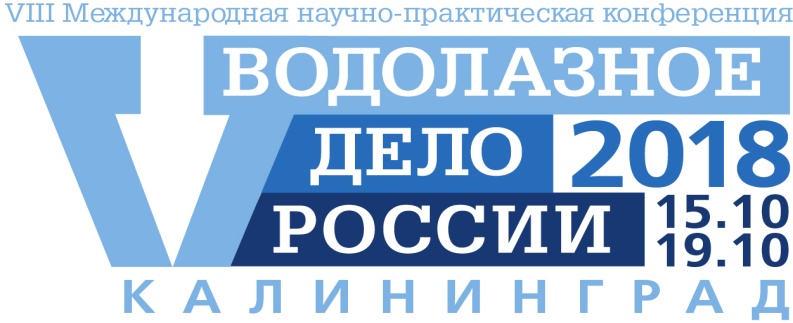 Информационное сообщение №2«Проживание. Участие в выставке»Уважаемые коллеги!Приглашаем Вас и представителей Вашей организации принять участие в работе Международной конференции «Водолазное дело России», которая состоится c 15 по 19 октября . в Калининграде.Проживание участников КонференцииДля участников Конференции забронированы номера в гостинице HOLIDAY INN KALININGRAD (расположен в 200 метрах от места проведения Конференции – Музея Мирового океана).Тарифы на услуги проживания для членов Конференции:Внимание!При бронировании обязательно сообщайте менеджеру, что вы являетесь участниками конференции «Водолазное дело России - 2018»Завтрак включен в стоимость проживания!Время заезда с 14-00, время выезда до 12-00.Адрес отеля: ул. Виктора Гюго, 1, КалининградКонтактный телефон: 7-4012-313413 (менеджер - Полина Лейфанова)По любым вопросам звоните организаторам конференции 8-495-517-7025Организация выставкиТрадиционно в рамках конференции “Водолазное дело России” проводится выставка новинок водолазного снаряжения и оборудования. В этом году в связи со сложностями доставки экспонатов в г. Калининград формат выставки изменен.Мы распечатаем присланные участниками макеты баннеров и установим для демонстрации в фойе Конгресс-холла Музея Мирового океана Для участия в выставке “Наши достижения” принимаются макеты размером 60х90 см (формат горизонтальный). В формате jpeg (компрессия не меньше 12 (качество самое высокое)), разрешение 200 dpi, полноцвет.Присылать только ссылку на макет, выложенный на файлообменник. Макеты, вложенные в письмо, приняты не будут. Файлообменники - к примеру, wetransfer.com, ЯндексДиск, любые другие.От одной компании-участника Конференции принимается не более 5 макетов (60х90 см ).Цена одного постера (печать на пластике (3 мм) с учетом доставки в Калининград и установки на месте выставки – 1350 руб.Макеты принимаются строго до 20.09.2018 года.Конференция «Водолазное дело России» – основное профессиональное отраслевое мероприятие, на котором на уровне государства и бизнеса обсуждаются ключевые вопросы развития отрасли.Мероприятие соберет более 200 участников из различных регионов России, стран СНГ, других стран – гражданских и военных водолазных специалистов из различных министерств и ведомств, спасателей, специалистов по судоподъему, разработчиков и поставщиков оборудования для подводно-технических работ. Конференция проводится журналом «Нептун. Водолазный проект» при поддержке ФБУ «Морская спасательная служба Росморречфлота» и ФГБУК «Музей Мирового океана»  с целью передачи различным профессиональным организациям информации о лучших отраслевых практиках и совершенствованиях нормативно-правового регулирования в вопросах организации подводно-технических работ.В рамках конференции:Пленарная сессия «Состояние и перспективы развития водолазного дела в Российской Федерации и странах СНГ»Расширенное заседание Межведомственной Комиссии по водолазному делу при Морской коллегии при Правительстве РФ состоится 17 октября 2018.Стратегическая сессия с прямым обсуждением ключевых вопросов развития отрасли по выработке предложений по совершенствованию нормативно-правового регулирования Презентации инновационных проектов и решений в сфере водолазных и подводно-технических работПрактические семинары и мастер-классы по использованию новейших образцов подводного оборудованияТематические сессии и круглые столы по актуальным вопросам развития отраслиСекция «Подводное наследие» с участием ведущих экспертов в области подводной археологии, нормативно-правового регулирования сохранения и музеефикации объектов подводного наследия.  В рамках конференции будет организовано обучение, проверка знаний и подтверждение ежегодного техминимума специалистов, задействованных на водолазных работах по программе повышения квалификации руководителей водолазных работ и руководителей водолазных спусков - «Организация водолазных работ, охрана труда, первая помощь и основы медицинского обеспечения водолазных спусков». Слушатели, успешно прошедшие итоговую аттестацию, получат документы установленного образца - удостоверение о повышении квалификации по указанной программе. Участники Конференции смогут получить квалификационный сертификат от Учебно-тренировочного центра ФБУ «Морская спасательная служба Росморречфлота» (лицензия Департамента образования г. Москвы № 034313 от 6 ноября .). Оформление участия в Конференции.Для участия в Конференции до 20 сентября 2018 года необходимо выслать:1. Регистрационную форму участника (просьба заполнить все поля).2. При желании выступить с докладом – обязательно указать тему доклада. Программа формируется по мере поступления докладов. Если Вы хотите запланировать свое выступление на определенный день, просим Вас сообщить тему и дату выступления строго до 10.09.2018 г.3. Участие в Конференции платное, регистрационный взнос 13000 рублей. Для оформления договора и счета необходимо выслать реквизиты организации вместе с карточкой участника. Будем рады ответить на все интересующие Вас вопросыпо телефону +7 (495) 517-70-25, 8-916-508-72-78е-mail: conference@neptunworld.comКатегория номера2 персоны1 персонаНомер «Стандарт» твин (одна кровать)5000 рублей4000 рублейНомер «Стандарт» дабл(две кровати)5000 рублей4000 рублейНомер «Экзекьютив» твин6000 рублей5000 рублейНомер «Экзекьютив» дабл6000 рублей5000 рублейНомер «Люкс»6750 рублей6150 рублей